фамилияимяотчествоНаименование документа, удостоверяющего личность _______________________СНИЛСпрошу зарегистрировать меня для участия в государственной итоговой аттестации в дополнительный период (сентябрьские сроки) 2018 года по следующим учебным предметам: * Укажите форму проведения ГВЭ по русскому языку (диктант предусмотрен для обучающихся с расстройствами аутистического спектра).Прошу создать условия, учитывающие состояние здоровья, особенности психофизического развития, для сдачи ЕГЭ подтверждаемого:         Копией рекомендаций психолого-медико-педагогической комиссии        Оригиналом или заверенной в установленном порядке копией справки, подтверждающей факт установления инвалидности, выданной федеральным государственным учреждением медико-социальной экспертизыУказать дополнительные условия, учитывающие состояние здоровья, особенности психофизического развития       Специализированная аудитория        Увеличение продолжительности выполнения экзаменационной работы ЕГЭ на 1,5 часа(иные дополнительные условия/материально-техническое оснащение, учитывающие состояние здоровья, особенности психофизического развития)Согласие на обработку персональных данных прилагается.C Порядком проведения ГИА и с Памяткой о правилах проведения ЕГЭ/ГВЭ в 2018 году ознакомлен (ознакомлена)        Подпись заявителя   ______________/______________________(Ф.И.О.)Подпись родителя (законного представителя) ____________ /____________________                                                                                                                                          (Ф.И.О.)«____» _____________ 20___ г.Контактный телефон	Регистрационный номерОбучающийся ОООбучающийся ОООбучающийся ОООбучающийся ОООбучающийся ОООбучающийся ОООбучающийся ОООбучающийся ОООбучающийся ОООбучающийся ОООбучающийся ОООбучающийся ОООбразец заявления на участие в государственной итоговой аттестацииРуководителю образовательной организации ____________________Образец заявления на участие в государственной итоговой аттестацииРуководителю образовательной организации ____________________Образец заявления на участие в государственной итоговой аттестацииРуководителю образовательной организации ____________________Образец заявления на участие в государственной итоговой аттестацииРуководителю образовательной организации ____________________Образец заявления на участие в государственной итоговой аттестацииРуководителю образовательной организации ____________________Образец заявления на участие в государственной итоговой аттестацииРуководителю образовательной организации ____________________Образец заявления на участие в государственной итоговой аттестацииРуководителю образовательной организации ____________________Образец заявления на участие в государственной итоговой аттестацииРуководителю образовательной организации ____________________Образец заявления на участие в государственной итоговой аттестацииРуководителю образовательной организации ____________________Образец заявления на участие в государственной итоговой аттестацииРуководителю образовательной организации ____________________Образец заявления на участие в государственной итоговой аттестацииРуководителю образовательной организации ____________________Образец заявления на участие в государственной итоговой аттестацииРуководителю образовательной организации ____________________Образец заявления на участие в государственной итоговой аттестацииРуководителю образовательной организации ____________________Образец заявления на участие в государственной итоговой аттестацииРуководителю образовательной организации ____________________ЗаявлениеЗаявлениеЗаявлениеЗаявлениеЗаявлениеЗаявлениеЗаявлениеЗаявлениеЗаявлениеЗаявлениеЗаявлениеЗаявлениеЗаявлениеЗаявлениеЯ,Дата рождения:чч.мм.ггСерияНомерПол:МужскойЖенский,НамНаименование учебного предметаОтметка о выбореформы ГИАОтметка о выбореформы ГИАОтметка о выбореформы ГИАДаты в соответствии с единым расписанием проведения ГИА-11Наименование учебного предметаЕГЭГВЭГВЭДаты в соответствии с единым расписанием проведения ГИА-11Наименование учебного предметаЕГЭписьменная формаустная формаДаты в соответствии с единым расписанием проведения ГИА-11Русский язык* Сочинение 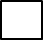  Изложение         Диктант     4 сентября 2018г.Математика (базовый уровень)7 сентября 2018г.Русский язык* Сочинение  Изложение         Диктант     15 сентября 2018г.Математика (базовый уровень)15 сентября 2018г.